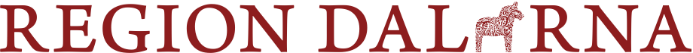 Minnesanteckningar RUG Missbruk.Datum: 	8 oktober 2018Tid: 	13.15-16.00Plats: 	Region Dalarna, FalurummetNärvarande: Helene Solarfs, Leksands kommun, Ulf Kassfeldt, Högskolan Dalarna, Marie Edbom, Mora kommun, Carina Frelin, Landstinget Dalarna, Ulrika Andersson, Länsstyrelsen Dalarna, Mats Carlsson, Landstinget Dalarna, Veronica Ower, Malung-Sälens kommun (via SKYPE), Helena Hanno Enochsson, Region DalarnaAnmält förhinder: Ewa Kjell, ordförande, Borlänge kommun, Åsa Johansson, Falu kommun, Eva Jondelius, Säters kommun, Jonas Hopfgartern, Landstinget Dalarna, E Magnus Sjödén, Polisen Dalarna, Susanna Berglund, Landstinget Dalarna Linn Leksell, Smedjebacken, SiS, Statens Institutionsstyrelse, Sten Eriksson Region DalarnaFastställande av dagordning (ordförandeskap t.v.)P.g.a. sjukdom så är Helena Hanno Enochsson ordförande och sekreterare för dagens möte. Dagordningen godkänns. Förgående minnesanteckningarFörgående minnesanteckningar läggs till handlingarna.Presentation Kompetensinventering, Christin Luthman, Vård- och omsorgscollege. Inventeringen initierades av den arbetsgrupp inom vård- och omsorgscollege som har fått i uppdrag att undersöka vad arbetsgivarna menar med anställningsbarhet. Arbetsgruppen ska kartlägga och inventera kompetensbehovet för undersköterskor. Dels utifrån nyanställningar men även kompetensutveckling hos redan befintlig personal. Enkäten har skickats ut genom chefsnätverket svar kom in från ett antal kommuner och vårdavdelningar. Christin presenterade den sammanställning som gjordes utifrån de svar som lämnades in. RUG missbruk konstaterar att sammanställningen stämmer till stor del, men att några delar saknas. Bl.a kunskap om heder, missbruk/äldre mm. Christin säger att en kompletterande enkät kommer att skickas ut, för att ytterligare kunna ringa in det kompetensbehov som finns. Även den enkäten kommer att skickas ut via chefsnätverket, för att nå ut till så många som möjligt. Förslaget att skapa en utbildningskatalog med utbildningar som redan anställd personal kan gå, ställer sig RUG positiva till. Christins bilder bifogas till anteckningarna, vill ni lämna synpunkter eller ställa frågor om inventeringen eller Vård- och omsorgscollege. Kontakta Christin på christin.luthman@ltdalarna.se. Information från Stödgruppen implementeringCarina Frelin informerar om hur långt arbetet i stödgruppen kommit. Bilder håller på att tas fram och den 16 november har gruppen ett möte då bilderna ska diskuteras. Därefter bör de bli klara. Inbjudan till ”Implementering – Nationella riktlinjer, samverkansöverenskommelse Vårdprogram inom missbruks- och beroendevården” som arrangeras 7 december har gått ut. Inbjudan bifogas till minnesanteckningarna. Information från Länschefsnätverket. På chefsnätverket har missbruksfrågorna diskuterats, utifrån sommarsituationen. Carna Johansson (Avesta) och Tomas Ahlin (Borlänge) fick i uppdrag av chefsnätverket att rigga ett möte med Landstinget och diskutera missbruksvården. Diskussion i RUG: Vi behöver få bättre kunskap om varandras ansvar och situation. Inom psykiatrin har det gjorts flödesanalyser, går det att göra något liknande inom missbruksvården? (en övergripande flödesanalys). Hur ser processerna ut idag och hur kan de förbättras? Hur ser det ut vid uppföljning och vid utskrivning? Det är många delar som skulle kunna förbättras. Är flödesanalysen något som skulle kunna göras inom Region Dalarna efter 2019? Diskussionen fortsätter.LOB-rutinerLOB rutinerna bifogades med dagordningen. De godkänns av RUG Missbruk. Diskussioner journaler, och om personerna ska skrivas in eller inte. Beslut: 	LOB rutinerna godkänns. Slutrapport unga/unga vuxnaSlutrapporten bifogades med handlingarna inför mötet. Diskussion om slutrapport och ev. fortsättning tas vid nästa möte. Läget TN-platserDet finns ett verkställighetsbeslut som bifogades med handlingarna inför mötet. Planen är att TN-platserna ska öppnas vid årsskiftet. Det som kan vara bekymmersamt är att få tag på sjuksköterskor, processen för det pågår. Chefsnätverket har gett RUG missbruk i uppdrag att föreslå en styrgrupp för driften av Tillnyktringsplatser. En beskrivning av uppdraget för styrgruppen behöver göras. Frågan lyfts på nästa möte och inför punkten så tas ett förslag på representanter och uppdragsbeskrivning fram. Frågan från förra mötet, ifall kuratorer kommer att finnas på plats, missades och får lyftas nästa gång. SMADITDen lilla foldern är snart klar (bifogades med dagordningen). Det telefonnummer som står i foldern går till Landstinget Dalarnas växel och de ska koppla vidare samtalen till Tillnyktringsplatserna. Vad gäller på vardagar – sak samtalen slussas till Vårdcentralerna då?Några mindre ändringar i texten föreslogs. Information från LARO-konferens 17/9Blandade intryck. Många var nöjda, medan andra tyckte att konferensens föreläsare var lite för akademisk/teknisk, man saknade diskussion. ”Sista timmen skulle ha varit hela dagen”. Regionbildning och information från regionen. Helena informerar om hur diskussionerna har gått runt ”hälsa och välfärd efter 2019”. Chefsnätverket har diskussioner om hur verksamheten ska se ut. Tjänster ska utlysas eftersom det enbart är de som är anställda av Region Dalarna som ingår i överföringen. Enheten kommer att kopplas till Hälso- och sjukvårdsenheten, ett råd kommer att bildas som består av kommunala nämndsordförande och presidiet från hälso- och sjukvårdsnämnden. Arbetet ska finanserias av avtal mellan kommunerna och Landstinget/nya regionen. Bilderna som Helena visades bifogas till anteckningarna.  Övriga frågorSUDNy verksamhetsledare håller på att rekryteras. Intervjuer med sökande är på gång. Ulf är tillförordnad verksamhetsledare fram till att den nya är på plats. Verksamheten kommer att pågå som vanligt (iallafall med utbildningarna) under första halvåret. Utbildningarna finns på högskolans hemsida.https://www.du.se/sv/Samverkan/sud/AUDIT och DUDIT Carina presenterar ett förslag på ingress på Landstingets hemsida. Förslaget bifogas med anteckningarna. Avslutning och nästa möteNästa möte är 12 november kl 13.15-16.00Helena Hanno EnochssonHandläggareHelena Hanno Enochsson023-77 70 69Helena.hanno.enochsson@regiondalarna.seMINNESANTECKNINGARMINNESANTECKNINGARSida1(3)HandläggareHelena Hanno Enochsson023-77 70 69Helena.hanno.enochsson@regiondalarna.seDatum2018-10-16HandläggareHelena Hanno Enochsson023-77 70 69Helena.hanno.enochsson@regiondalarna.se